Convocation FOOT5 Urban Soccer Seniors F :Les dates pour le FOOT5 séniors sont : Lundi 27 janvier 2020 de 19h30 à 21h 30Lundi 17 février 2020 de 19h30 à 21h 30L’adresse du lieu est 28 rue de Cracovie, Saint ApollinaireLes équipes concernées et convoquées à 19h30 sont : Dijon Universite 1, E.F Villages 1, Mirebel/Pont/Lam 1,Tilles F.C. 2, Tilles F.C. 1, Remilly sur Tille 1, Remilly sur Tille 2, AS Beaune, Métropole DijonLes équipes sont composées de 5 joueuses + 3 remplaçantes maximum Le port des protège-tibias est obligatoire, et le port de bijoux interdit !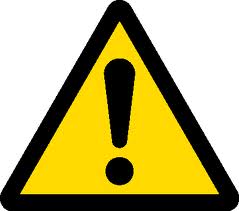 